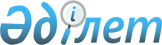 О внесении изменения в решение Уральского городского маслихата от 25 декабря 2020 года № 56-7 "О бюджете поселка Зачаганск на 2021-2023 годы"Решение Уральского городского маслихата Западно-Казахстанской области от 8 января 2021 года № 57-3. Зарегистрировано Департаментом юстиции Западно-Казахстанской области 11 января 2021 года № 6778
      В соответствии с Бюджетным кодексом Республики Казахстан от 4 декабря 2008 года, Законом Республики Казахстан от 23 января 2001 года "О местном государственном управлении и самоуправлении в Республике Казахстан" Уральский городской маслихат РЕШИЛ:
      1. Внести в решение Уральского городского маслихата от 25 декабря 2020 года № 56-7 "О бюджете поселка Зачаганск на 2021-2023 годы" (зарегистрированное в Реестре государственной регистрации нормативных правовых актов № 6633, опубликованное 3 января 2020 года в Эталонном контрольном банке нормативных правовых актов Республики Казахстан) следующее изменение:
      в абзац первый пункта 1 на государственном языке вносятся изменения, текст на русском языке не меняется.
      2. Руководителю аппарата Уральского городского маслихата (С.Давлетов) обеспечить государственную регистрацию данного решения в органах юстиции.
      3. Настоящее решение вводится в действие с 1 января 2021 года.
					© 2012. РГП на ПХВ «Институт законодательства и правовой информации Республики Казахстан» Министерства юстиции Республики Казахстан
				
      Председатель сессии

Н. Сертеков

      Временно исполняющий обязанности секретаря
Уральского городского маслихата

М. Каженов
